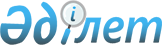 Қарасай аудандық мәслихатының 2011 жылғы 20 желтоқсандағы "Қарасай ауданының 2012-2014 жылдарға арналған аудандық бюджеті туралы" N 65-3 шешіміне өзгерістер енгізу туралы
					
			Күшін жойған
			
			
		
					Алматы облысы Қарасай аудандық мәслихатының 2012 жылғы 12 сәуірдегі N 5-4 шешімі. Алматы облысының Әділет департаменті Қарасай ауданының Әділет басқармасында 2012 жылы 19 сәуірде N 2-11-120 тіркелді. Күші жойылды - Алматы облысы Қарасай аудандық мәслихатының 2013 жылғы 23 желтоқсандағы № 26-6 шешімімен      Ескерту. Күші жойылды - Алматы облысы Қарасай аудандық мәслихатының 23.12.2013 № 26-6 шешімімен.

      РҚАО ескертпесі.

      Мәтінде авторлық орфография және пунктуация сақталған.

      Қазақстан Республикасының 2008 жылғы 4 желтоқсандағы Бюджет Кодексінің 106-бабының 2-тармағының 4)-тармақшасына, 109-бабының 5-тармағына, Қазақстан Республикасының 2001 жылғы 23 қаңтардағы "Қазақстан Республикасындағы жергілікті мемлекеттік басқару және өзін-өзі басқару туралы" Заңының 6-бабы 1-тармағына сәйкес Қарасай аудандық мәслихаты ШЕШІМ ҚАБЫЛДАДЫ:



      1. Қарасай аудандық мәслихатының 2011 жылғы 20 желтоқсандағы "Қарасай ауданының 2012-2014 жылдарға арналған аудандық бюджеті туралы" N 65-3 шешіміне (2011 жылғы 28 желтоқсандағы нормативтік құқықтық актілерді мемлекеттік тіркеу Тізілімінде 2-11-108 нөмірімен енгізілген, 2012 жылдың 7 қаңтардағы аудандық "Заман жаршысы" газетінің N 2 жарияланған), Қарасай аудандық мәслихатының 2012 жылғы 17 ақпандағы "Қарасай аудандық мәслихатының 2011 жылғы 20 желтоқсандағы "Қарасай ауданының 2012-2014 жылдарға арналған аудандық бюджеті туралы" N 65-3 шешіміне өзгерістер енгізу туралы" N 2-3 шешіміне (2012 жылғы 22 ақпанында нормативтік құқықтық актілерді мемлекеттік тіркеу Тізілімінде 2-11-115 нөмірімен енгізілген, 2012 жылдың 3 наурыздағы аудандық "Заман жаршысы" газетінің N 10 жарияланған) келесі өзгерістер енгізілсін:



      1-тармақтағы жолдар бойынша:



      1) "Кірістер" "13347112" саны "14457508" санына ауыстырылсын;

      "трансферттердің түсімдері" "7136965" саны "8247361" санына ауыстырылсын, оның ішінде:

      "ағымдағы нысаналы трансферттері" "3657647" саны "4093515" санына ауыстырылсын.

      "нысаналы даму трансферттері" "3479318" саны "4153846" санына ауыстырылсын.



      2) "Шығындар" "13688425" саны "14798823" санына ауыстырылсын.



      3) "Таза бюджеттік несиелендіру" "33973" саны "41254" санына ауыстырылсын, оның ішінде:

      "бюджеттік кредиттер" "36405" саны "43686" санына ауыстырылсын.



      5) "Бюджет тапшылығы (профициті)" "-375286" саны "-382569" санына ауыстырылсын.



      6) "Бюджет тапшылығын қаржыландыру (профицитін пайдалану)" "375286" саны "382569" санына ауыстырылсын.



      2. Көрсетілген шешімнің 1-қосымшасы осы шешімнің 1-қосымшасына сәйкес жаңа редакцияда баяндалсын.



      3. Осы шешім 2012 жылдың 1 қаңтарынан қолданысқа енгізіледі.      Қарасай аудандық мәслихатының

      сессия төрағасы                            С. Тұяқбаев      Қарасай аудандық

      мәслихатының хатшысы                       А. Сыдық      КЕЛІСІЛДІ:      Қарасай аудандық экономика

      және бюджеттік жоспарлау

      бөлімінің бастығы                          Азат Нұрхасенұлы Хамитов

      12 сәуір 2012 жыл

Қарасай аудандық мәслихаттың

2011 жылғы 20 желтоқсандағы

"Қарасай ауданының 2012-2014

жылдарға арналған бюджеті

туралы" N 65-3 шешіміне

өзгерістер енгізу туралы

2012 жылғы 12 сәуірдегі

N 5-4 шешіміне

1-қосымшаҚарасай аудандық мәслихаттың

"Қарасай ауданының 2012-2014

жылдарға арналған бюджеті

туралы" 2011 жылғы

20 желтоқсандағы

N 65-3 шешіміне

1-қосымша 

Қарасай ауданының 2012 жылға арналған аудандық бюджеті
					© 2012. Қазақстан Республикасы Әділет министрлігінің «Қазақстан Республикасының Заңнама және құқықтық ақпарат институты» ШЖҚ РМК
				СанатыСанатыСанатыСанатыСанатыСомасы

(мың

теңге)СыныпСыныпСыныпСыныпСомасы

(мың

теңге)Iшкi сыныпIшкi сыныпIшкi сыныпСомасы

(мың

теңге)ЕрекшелiгiЕрекшелiгiСомасы

(мың

теңге)АтауыСомасы

(мың

теңге)Кiрiстер144575081Салықтық түсiмдер573367704Меншiкке салынатын салықтар19173261Мүлiкке салынатын салықтар119780201Заңды тұлғалардың және жеке кәсiпкерлердiң

мүлкiне салынатын салық99323802Жеке тұлғалардың мүлкiне салынатын салық2045643Жер салығы11620301Ауыл шаруашылығы мақсатындағы жерлерге

жеке тұлғалардан алынатын жер салығы487002Елді мекендер жерлеріне жеке тұлғалардан

алынатын жер салығы4139703Өнеркәсіп, көлік, байланыс, қорғаныс

жеріне және ауыл шаруашылығына арналмаған

өзге де жерге салынатын жер салығы869507Ауыл шаруашылығы мақсатындағы жерлерге

заңды тұлғалардан, жеке кәсіпкерлерден,

жеке нотариустар мен адвокаттардан

алынатын жер салығы145808Елді мекендер жерлеріне заңды тұлғалардан,

жеке кәсіпкерлерден, жеке нотариустар мен

адвокаттардан алынатын жер салығы597834Көлiк құралдарына салынатын салық59190201Заңды тұлғалардың көлік құралдарына

салынатын салық3955402Жеке тұлғалардың көлiк құралдарына

салынатын салық5523485Бiрыңғай жер салығы1141901Бiрыңғай жер салығы1141905Тауарларға, жұмыстарға және қызметтерге

салынатын iшкi салықтар37313342Акциздер360406901Қазақстан Республикасының аумағында

өндірілген спирттiң барлық түрлерi6878002Қазақстан Республикасының аумағында

өндірілген арақ24633604Қазақстан Республикасының аумағында

өндірілген шараптар2474706Қазақстан Республикасының аумағында

отандық коньяк спирті өндірісінен

жасалған коньяк, бренди19775107Қазақстан Республикасының аумағында

өндірілген сыра302252696Заңды және жеке тұлғалар бөлшек саудада

өткізетін, сондай-ақ өзінің өндірістік

мұқтаждарына пайдаланылатын бензин

(авиациялықты қоспағанда)4135897Заңды және жеке тұлғаларға бөлшек саудада

өткізетін, сондай-ақ өз өндірістік

мұқтаждарына пайдаланылатын дизель отыны25713Табиғи және басқа ресурстарды пайдаланғаны

үшiн түсетiн түсiмдер637015Жер учаскелерiн пайдаланғаны үшiн төлем63704Кәсiпкерлiк және кәсiби қызметтi

жүргiзгенi үшiн алынатын алымдар9362901Жеке кәсiпкерлердi мемлекеттiк тiркегенi

үшiн алынатын алым397902Жекелеген қызмет түрлерiмен айналысу

құқығы үшiн лицензиялық алым1263503Заңды тұлғаларды мемлекеттiк тiркегенi

және филиалдар мен өкілдіктерді есептік

тіркегені, сондай-ақ оларды қайта

тіркегені үшiн алым306905Жылжымалы мүлiкті кепілдікке салуды

мемлекеттік тіркегені және кеменің немесе

жасалып жатқан кеменің ипотекасы үшін

алынатын алым63114Көлік құралдарын мемлекеттік тіркегені,

сондай-ақ оларды қайта тіркегені үшін алым1551218Жылжымайтын мүлiкке құқығын мемлекеттiк

тiркегенi үшiн алынатын алым5442920Жергiлiктi маңызы бар және елдi

мекендердегi жалпы пайдаланудағы

автомобиль жолдарының бөлу жолағында

сыртқы /көрнекi/ жарнамаларды

орналастырғаны үшiн төлем33745Ойын бизнесіне салық2726608Заңдық мәндi iс-әрекеттердi жасағаны және

(немесе) оған уәкiлеттiгi бар мемлекеттiк

органдар немесе лауазымды адамдар құжаттар

бергені үшін алатын мiндеттi төлемдер850171Мемлекеттiк баж850172Салықтық емес түсiмдер9161701Мемлекет меншiгiнен түсетiн түсiмдер192213Мемлекет меншігіндегі акциялардың

мемлекеттік пакетіне дивидендтер3002Коммуналдық меншіктегі акциялардың

мемлекеттік пакетіне берілетін дивидендтер305Мемлекет меншiгiндегi мүлiктi жалға

беруден түсетiн кiрiстер1919104Коммуналдық меншiктегi мүлiктi жалдаудан

түсетiн кiрiстер1919104Мемлекеттiк бюджеттен қаржыландырылатын,

сондай-ақ Қазақстан Республикасы Ұлттық

Банкiнiң бюджетiнен (шығыстар сметасынан)

ұсталатын және қаржыландырылатын

мемлекеттiк мекемелер салатын айыппұлдар,

өсiмпұлдар, санкциялар, өндiрiп алулар598341Мұнай секторы ұйымдарынан түсетін

түсімдерді қоспағанда, мемлекеттік

бюджеттен қаржыландырылатын, сондай-ақ

Қазақстан Республикасы Ұлттық Банкінің

бюджетінен (шығыстар сметасынан) ұсталатын

және қаржыландырылатын мемлекеттік

мекемелер салатын айыппұлдар, өсімпұлдар,

санкциялар, өндіріп алулар5983405Жергiлiктi бюджеттен қаржыландыратын

мемлекеттiк мекемелер салатын әкiмшiлiк

айыппұлдар, өсімпұлдар, санкциялар,

өндіріп алулар598346Басқа да салықтық емес түсiмдер125621Басқа да салықтық емес түсiмдер1256209Жергiлiктi бюджетке түсетiн салықтық емес

басқа да түсiмдер125623Негiзгi капиталды сатудан түсетiн түсiмдер38485303Жердi және материалдық емес активтердi

сату3848531Жердi сату38485301Жер учаскелерiн сатудан түсетiн түсiмдер3848534Трансферттердің түсімдері824736102Мемлекеттiк басқарудың жоғары тұрған

органдарынан түсетiн трансферттер82473612Облыстық бюджеттен түсетiн трансферттер824736101Ағымдағы нысаналы трансферттер409351502Нысаналы даму трансферттерi4153846функц. топфункц. топфункц. топфункц. топфункц. топфункц. топСомасы

(мың

теңге)кiшi функциякiшi функциякiшi функциякiшi функциякiшi функцияСомасы

(мың

теңге)бағдарлама әкiмшiлiгiбағдарлама әкiмшiлiгiбағдарлама әкiмшiлiгiбағдарлама әкiмшiлiгiСомасы

(мың

теңге)бағдарламабағдарламабағдарламаСомасы

(мың

теңге)кiшi бағдарламакiшi бағдарламаСомасы

(мың

теңге)А Т А У ЫА Т А У ЫСомасы

(мың

теңге)2. Шығындар1479882301Жалпы сипаттағы мемлекеттiк қызметтер3042731Мемлекеттiк басқарудың жалпы

функцияларын орындайтын өкiлдi,

атқарушы және басқа органдар271587112Аудан (облыстық маңызы бар қала)

мәслихатының аппараты18553001Аудан (облыстық маңызы бар қала)

мәслихатының қызметiн қамтамасыз ету

жөніндегі қызметтер13103003Мемлекеттiк органдардың күрделі

шығыстары5450122Аудан (облыстық маңызы бар қала)

әкiмiнiң аппараты80342001Аудан (облыстық маңызы бар қала)

әкiмiнiң қызметiн қамтамасыз ету

жөніндегі қызметтер78692003Мемлекеттiк органдардың күрделі

шығыстары1650123Қаладағы аудан аудандық маңызы бар

қала, кент, ауыл (село), ауылдық

(селолық) округ әкімінің аппараты172692001Қаладағы аудан, аудандық маңызы бар

қаланың, кент, ауыл (село), ауылдық

(селолық) округ әкiмiнің қызметiн

қамтамасыз ету жөніндегі қызметтер170692022Мемлекеттiк органдардың күрделі

шығыстары20002Қаржылық қызмет16756452Ауданның (облыстық маңызы бар қаланың)

қаржы бөлiмi16756001Аудандық бюджетті орындау және

коммуналдық меншікті (облыстық маңызы

қала) саласындағы мемлекеттік саясатты

іске асыру12073003Салық салу мақсатында мүлікті бағалауды

жүргізу3200010Жекешелендіру, коммуналдық меншікті

басқару, жекешелендіруден кейінгі

қызмет және осыған байланысты дауларды

реттеу1333018Мемлекеттiк органдардың күрделі

шығыстары1505Жоспарлау және статистикалық қызмет15930453Ауданның (облыстық маңызы бар қаланың)

экономика және бюджеттiк жоспарлау

бөлiмi15930001Экономикалық саясатты, мемлекеттік

жоспарлау жүйесін қалыптастыру және

дамыту және ауданды (облыстық маңызы

бар қаланы) басқару саласындағы

мемлекеттік саясатты іске асыру

жөніндегі қызметтер15280004Мемлекеттiк органдардың күрделі

шығыстары65002Қорғаныс36591Әскери мұқтаждар3659122Аудан (облыстық маңызы бар қала)

әкiмiнiң аппараты3659005Жалпыға бiрдей әскери мiндетті атқару

шеңберіндегі іс-шаралар2396007Аудандық ауқымдағы дала өрттерінің,

сондай-ақ мемлекеттік өртке қарсы

қызмет органдары құрылмаған елді

мекендерде өрттердің алдын алу және

оларды сөндіру жөніндегі іс-шаралар126303Қоғамдық тәртіп, қауіпсіздік, құқықтық,

сот, қылмыстық-атқару қызметі148001Құқық қорғау қызметі14800458Аудан (облыстық маңызы бар қаланың)

тұрғын үй-коммуналдық шаруашылық,

жолаушылар көлiгi және автомобиль

жолдары бөлiмi14800021Елдi мекендерде жол жүрісі

қауіпсіздігін қамтамасыз ету1480004Бiлiм беру85191781Мектепке дейiнгi тәрбие және оқыту287240471Ауданның (облыстық маңызы бар қаланың)

бiлiм, дене шынықтыру және спорт бөлiмi287240003Мектепке дейінгі тәрбие ұйымдарының

қызметін қамтамасыз ету284872025Республикалық бюджеттен берілетін

нысаналы трансферттердің есебінен

мектепке дейінгі ұйымдардың

тәрбиешілеріне біліктілік санаты үшін23682Бастауыш, негiзгi орта, және жалпы орта

бiлiм беру5918810123Қаладағы аудан аудандық маңызы бар

қала, кент, ауыл (село), ауылдың

(селолық) округ әкiмiнің аппараты40000005Ауылдық (селолық) жерлерде балаларды

мектепке дейiн тегiн алып баруды және

керi алып келудi ұйымдастыру40000471Ауданның (облыстық маңызы бар қаланың)

бiлiм, дене шынықтыру және спорт бөлiмi5878810004Жалпы бiлiм беру5756834063Республикалық бюджеттен берілетін

нысаналы трансферттер есебінен

Назарбаев зияткерлік мектептері ДБҰ-ның

оқу бағдарламалары бойынша біліктілікті

арттырудан өткен мұғалімдерге төленетін

еңбекақыны арттыруға4305064Республикалық бюджеттен берілетін

трансферттер есебінен мектеп

мұғалімдеріне біліктілік санаты

үшін қосымша ақының көлемін ұлғайтуға1176714Техникалық және кәсіптік, орта білімнен

кейінгі білім беру13264471Ауданның (облыстық маңызы бар қаланың)

бiлiм, дене шынықтыру және спорт бөлiмi13264007Кәсіптік оқытуды ұйымдастыру132649Білім беру саласындағы өзге де

қызметтер2299864471Ауданның (облыстық маңызы бар қаланың)

бiлiм, дене шынықтыру және спорт бөлiмi157838008Ауданның(аудандық маңызы бар қаланың)

мемлекеттік білім беру мекемелерінде

білім беру жүйесін ақпараттандыру17558009Ауданның (облыстық маңызы бар қаланың)

мемлекеттік білім беру мекемелер үшін

оқулықтар мен оқу-әдiстемелiк

кешендерді сатып алу және жеткізу51895010Аудандық (қалалық) ауқымдағы мектеп

олимпиадаларын және мектептен тыс

іс-шараларды өткізу4556020Жетім баланы және ата-аналарының

қамқорынсыз қалған баланы күтіп ұстауға

асыраушыларына ай сайынғы ақшалай

қаражат төлемдері43629011Республикалық бюджеттен берілетін

трансферттер есебінен43629023Үйде оқытылатын мүгедек балаларды

жабдықпен, бағдарламалық қамтыммен

қамтамасыз ету40200467Ауданның (облыстық маңызы бар қаланың)

құрылыс бөлімі2142026037Білім беру объектілерін салу және

реконструкциялау214202606Әлеуметтiк көмек және әлеуметтiк

қамсыздандыру2186632Әлеуметтiк көмек196053451Ауданның (облыстық маңызы бар қаланың)

жұмыспен қамту және әлеуметтiк

бағдарламалар бөлiмi196053002Еңбекпен қамту бағдарламасы48437004Ауылдық жерлерде тұратын денсаулық

сақтау, білім беру, әлеуметтік

қамтамасыз ету, мәдениет және спорт

мамандарына отын сатып алуға Қазақстан

Республикасының заңнамасына сәйкес

әлеуметтік көмек көрсету30540005Мемлекеттiк атаулы әлеуметтiк көмек200006Тұрғын-үй көмегін көрсету6000007Жергiлiктi өкiлеттi органдардың шешiмi

бойынша мұқтаж азаматтардың жекелеген

топтарына әлеуметтiк көмек17428010Үйден тәрбиеленіп оқытылатын мүгедек

балаларды материалдық қамтамасыз ету5372014Мұқтаж азаматтарға үйiнде әлеуметтiк

көмек көрсету3181401618 жасқа дейінгі балаларға мемлекеттік

жәрдемақылар16908017Мүгедектерді оңалту жеке бағдарламасына

сәйкес, мұқтаж мүгедектерді міндетті

гигиеналық құралдармен және ымдау тілі

мамандарының қызмет көрсетуін,жеке

көмекшілермен қамтамасыз ету19165023Жұмыспен қамту орталықтарының қызметін

қамтамасыз ету201899Әлеуметтiк көмек және әлеуметтiк

қамтамасыз ету салаларындағы өзге де

қызметтер22610451Ауданның (облыстық маңызы бар қаланың)

жұмыспен қамту және әлеуметтiк

бағдарламалар бөлiмi22610001Жергілікті деңгейде халық үшін

әлеуметтік бағдарламаларды жұмыспен

қамтуды қамтамасыз етуді іске асыру

саласындағы мемлекеттік саясатты іске

асыру жөніндегі қызметтер21053011Жәрдемақыларды және басқа да әлеуметтiк

төлемдердi есептеу, төлеу мен жеткiзу

бойынша қызметтерге ақы төлеу1407021Мемлекеттiк органдардың күрделі

шығыстары15007Тұрғын үй - коммуналдық шаруашылық29703161Тұрғын үй шаруашылығы2007965458Ауданның (облыстық маңызы бар қаланың)

тұрғын үй - коммуналдық шаруашылығы,

жолаушылар көлiгi және автомобиль

жолдары бөлiмi302145002Мемлекеттік қажеттіліктер үшін жер

учаскелерін алып қою және осыған

байланысты жылжымайтын мүлікті иеліктен

айыру113814031Кондоминиум объектілеріне техникалық

паспорттар дайындау5000041Жұмыспен қамту-2020 бағдарламасы

бойынша ауылдық елді мекендерді дамыту

шеңберінде объектілерді жөндеу және

абаттандыру183331463Ауданның (облыстық маңызы бар қаланың)

жер қатынастары бөлiмi326205016Республикалық бюджеттен берілетін

нысаналы трансферттер есебінен мемлекет

мұқтажы үшін жер учаскелерін алу326205467Ауданның (облыстық маңызы бар қаланың)

құрылыс бөлімі1373308003Мемлекеттiк коммуналдық тұрғын үй

қорының тұрғын үй құрылысы және сатып

алу283011004Инженерлік коммуникациялық

инфрақұрылымды дамыту және жайластыру1090297479Тұрғын үй инспекциясы бөлімі6307001Жергілікті деңгейде тұрғын үй қоры

саласындағы мемлекеттік саясатты іске

асыру жөніндегі қызметтер5746005Мемлекеттік органның күрделі шығыстары5612Коммуналдық шаруашылық693381458Ауданның (облыстық маңызы бар қаланың)

тұрғын үй - коммуналдық шаруашылығы,

жолаушылар көлiгi және автомобиль

жолдары бөлiмi693381012Сумен жабдықтау және су бөлу жүйесінің

қызмет етуі147000028Коммуналдық шаруашылығын дамыту272068029Сумен жабдықтау жүйесiн дамыту2743133Елдi мекендердi көркейту268970458Ауданның (облыстық маңызы бар қаланың)

тұрғын үй - коммуналдық шаруашылығы,

жолаушылар көлiгi және автомобиль

жолдары бөлiмi268970015Елді мекендердегі көшелерді

жарықтандыру138500016Елдi мекендердiң санитариясын

қамтамасыз ету16445017Жерлеу орындарын күтiп-ұстау және туысы

жоқтарды жерлеу2497018Елдi мекендердi абаттандыру және

көгалдандыру11152808Мәдениет, спорт,туризм және ақпараттық

кеңiстiк 7400851Мәдениет саласындағы қызмет118404455Ауданның (облыстық маңызы бар қаланың)

мәдениет және тілдерді дамыту бөлiмi118404003Мәдени-демалыс жұмысын қолдау1184042Спорт578084471Ауданның (облыстық маңызы бар қаланың)

бiлiм, дене шынықтыру және спорт бөлiмi578084014Аудандық (облыстық маңызы бар қалалық)

деңгейде спорттық жарыстар өткiзу6349015Әртүрлі спорт түрлері бойынша аудан

құрама командаларының мүшелерін

дайындау және олардың облыстық спорт

жарыстарына қатысуы5717353Ақпараттық кеңiстiк32916455Ауданның (облыстық маңызы бар

қаланың)мәдениет және тілдерді дамыту

бөлiмi32916006Аудандық (қалалық) кiтапханалардың

жұмыс iстеуі25840007Мемлекеттік тілді және Қазақстан

халықтарының басқа да тілдерін дамыту70769Мәдениет спорт, туризм және ақпараттық

кеңiстiктi ұйымдастыру жөнiндегi өзге

қызметтер10681455Ауданның (облыстық маңызы бар қаланың)

мәдениет және тілдерді дамыту бөлiмi5053001Ақпаратты, мемлекеттілікті нығайту және

азаматтардың әлеуметтік сенімділігін

қалыптастыру саласында жергілікті

деңгейде мемлекеттік саясатты іске

асыру жөніндегі қызметтер4903010Мемлекеттiк органдардың күрделі

шығыстары150456Ауданның (облыстық маңызы бар қаланың)

ішкі саясат бөлiмi5628001Жергілікті деңгейде

ақпарат, мемлекеттілікті нығайту және

азаматтардың әлеуметтік сенімділігін

қалыптастыру саласындағы мемлекеттік

саясатты іске асыру жөніндегі қызметтер5022003Жастар саясаты саласындағы өңірлік

бағдарламаларды іске асыру343006Мемлекеттiк органдардың күрделі

шығыстары26310Ауыл, су, орман, балық шаруашылығы,

ерекше қорғалатын табиғи аумақтар,

қоршаған ортаны және жануарлар дүниесiн

қорғау, жер қатынастары732121Ауыл шаруашылығы31968462Ауданның (облыстық маңызы бар қаланың)

ауыл шаруашылығы бөлiмi9986001Жергілікті деңгейде ауыл шаруашылығы

саласындағы мемлекеттік саясатты іске

асыру жөніндегі қызметтер9836006Мемлекеттiк органдардың күрделі

шығыстары150473Ауданның (облыстық маңызы бар қаланың)

ветеринария бөлiмi16360001Жергілікті деңгейде ветеринария

саласындағы мемлекеттік саясаты іске

асыру жөніндегі қызметтер7870003Мемлекеттiк органдардың күрделі

шығыстары2000007Қаңғыбас иттер мен мысықтарды аулауды

және жоюды ұйымдастыру3650008Алып қойылатын және жойылатын ауру

жануарлардың, жануарлардан алынатын

өнімдер мен шикізаттың құнын иелеріне

өтеу1200009Жануарлардың энзоотиялық аурулары

бойынша ветеринариялық іс-шараларды

жүргізу1640453Ауданның (облыстық маңызы бар қаланың)

экономика және бюджеттiк жоспарлау

бөлiмi5622099Мамандардың әлеуметтік көмек көрсетуі

жөніндегі шараларды іске асыру56226Жер қатынастары15555463Ауданның (облыстық маңызы бар қаланың)

жер қатынастары бөлiмi15555001Аудан (облыстық маңызы бар қала)

аумағында жер қатынастарын реттеу

саласындағы мемлекеттік саясатты іске

асыру жөніндегі қызметтер7835004Жерді аймақтарға бөлу жөніндегі

жұмыстарды ұйымдастыру7570007Мемлекеттiк органдардың күрделі

шығыстары1509Ауыл, су, орман, балық шаруашылығы және

қоршаған ортаны қорғау мен жер

қатынастары саласындағы өзге де

қызметтер25689473Ауданның (облыстық маңызы бар қаланың)

ветеринария бөлiмi25689011Эпизоотияға қарсы іс-шаралар жүргізу2568911Өнеркәсіп, сәулет, қала құрылысы және

құрылыс қызметі553212Сәулет, қала құрылысы және құрылыс

қызметі55321467Ауданның (облыстық маңызы бар қаланың)

құрылыс бөлімі6125001Жергілікті деңгейде құрылыс саласындағы

мемлекеттік саясатты іске асыру

жөніндегі қызметтер5975017Мемлекеттiк органдардың күрделі

шығыстары150468Ауданның (облыстық маңызы бар қаланың)

сәулет және қала құрылысы бөлімі49196001Жергілікті деңгейде сәулет және қала

құрылысы саласындағы мемлекеттік

саясатты іске асыру жөніндегі қызметтер6126003Аудан аумағы қала құрылысын дамытудың

кешенді схемаларын, аудандық (облыстық)

маңызы бар қалалардың, кенттердің және

өзге де ауылдық елді мекендердің бас

жоспарларын әзірлеу42920004Мемлекеттiк органдардың күрделі

шығыстары15012Көлік және коммуникациялар2877241Автомобиль көлігі287724458Ауданның (облыстық маңызы бар қаланың)

тұрғын үй - коммуналдық шаруашылығы,

жолаушылар көлiгi және автомобиль

жолдары бөлiмi287724022Көлік инфрақұрылымын дамыту17000023Автомобиль жолдарының жұмыс істеуін

қамтамасыз ету27072413Басқалар843283Кәсiпкерлiк қызметтi қолдау және

бәсекелестікті қорғау5329469Ауданның (облыстық маңызы бар қаланың)

кәсіпкерлік бөлiмi5329001Жергілікті деңгейде кәсіпкерлік пен

өнеркәсіпті дамыту саласындағы

мемлекеттік саясатты іске асыру

жөніндегі қызметтер5029003Мемлекеттiк органның күрделі шығыстары3009Басқалар78999452Ауданның (облыстық маңызы бар қаланың)

қаржы бөлiмi19091012Ауданның (облыстық маңызы бар қаланың)

жергілікті атқарушы органының резерві19091458Ауданның (облыстық маңызы бар қаланың)

тұрғын үй - коммуналдық шаруашылығы,

жолаушылар көлiгi және автомобиль

жолдары бөлiмi35342001Жергілікті деңгейде тұрғын үй -

коммуналдық шаруашылығы, жолаушылар

көлiгi және автомобиль жолдары

саласындағы мемлекеттік саясатты іске

асыру жөніндегі қызметтер7907013Мемлекеттiк органдардың күрделі

шығыстары135040Республикалық бюджеттен нысаналы

трансферттер ретінде Өңірлерді дамыту

бағдарламасы шеңберінде өңірлерді

экономикалық дамуына жәрдемдесу

жөніндегі шараларды іске асыруда

ауылдық округтарды жайластыру

мәселелерін шешу үшін іс-шараларды іске

асыру27300471Ауданның (облыстық маңызы бар қаланың)

бiлiм, дене шынықтыру және спорт бөлiмi24566001Білім, дене шынықтыру және спорт бөлімі

қызметін қамтамасыз ету24416018Мемлекеттiк органдардың күрделі

шығыстары15014Борышқа қызмет көрсету21Борышқа қызмет көрсету2452Ауданның (облыстық маңызы бар қаланың)

қаржы бөлімі2013Жергілікті атқарушы органдардың

облыстық бюджеттен қарыздар бойынша

сыйақылар мен өзге де төлемдерді төлеу

бойынша борышына қызмет көрсету215Трансферттер15272621Трансферттер1527262452Ауданның (облыстық маңызы бар қаланың)

қаржы бөлімі1527262006Нысаналы пайдаланылмаған (толық

пайдаланылмаған) трансферттерді қайтару2262007Бюджеттік алулар152500016Қарыздарды өтеу784901Қарыздарды өтеу78490452Ауданның (облыстық маңызы бар қаланың)

қаржы бөлімі78490008Жергілікті атқарушы органның жоғары

тұрған бюджет алдындағы борышын өтеу78317021Жергілікті бюджеттен бөлінген

пайдаланылмаған бюджеттік кредиттерді

қайтару1733Таза бюджеттік кредит беру4125410Ауыл, су, орман, балық шаруашылығы,

ерекше қорғалатын табиғи аумақтар,

қоршаған ортаны және жануарлар дүниесiн

қорғау, жер қатынастары436861Ауыл шаруашылығы43686453Ауданның (облыстық маңызы бар қаланың)

экономика және бюджеттiк жоспарлау

бөлiмi43686006Ауылдық елді мекендердің әлеуметтік

саласының мамандарын әлеуметтік қолдау

шараларын іске асыру үшін бюджеттік

кредиттер436865Бюджеттік кредиттерді өтеу243201Бюджеттік кредиттерді өтеу24321Мемлекеттік бюджеттен берілген

бюджеттік кредиттерді өтеу243213Жеке тұлғаларға жергілікті бюджеттен

берілген бюджеттік кредиттерді өтеу2432IV.Қаржы активтерімен жасалатын

операциялар бойынша сальдо0V.Бюджет тапшылығы (профициті)-382569VI.Бюджет тапшылығын қаржыландыру

(профицитін пайдалану)3825697Қарыздар түсімі4368601Мемлекеттік ішкі қарыздар436862Қарыз алу келісім-шарттары4368603Ауданның облыстық маңызы бар қаланың

жергілікті атқарушы органы алатын

қарыздары436868Бюджет қаражаты қалдықтарының қозғалысы4173731Бюджет қаражаты қалдықтары4173731Бюджет қаражатының бос қалдықтары41737301Бюджет қаражаттарының бос қалдықтары417373СанатыСанатыСанатыСанатыСумма

(мың.

теңге)СыныбыСыныбыСыныбыСумма

(мың.

теңге)Ішкі сыныбыІшкі сыныбыСумма

(мың.

теңге)АтауыСумма

(мың.

теңге)5Бюджеттік кредиттерді өтеу243201Бюджеттік кредиттерді өтеу24321Мемлекеттік бюджеттен берілген бюджеттік

кредиттерді өтеу243213Жеке тұлғаларға жергілікті бюджеттен

берілген бюджеттік кредиттерді өтеу2432СанатыСанатыСанатыСанатыСумма

(мың.

теңге)СыныбыСыныбыСыныбыСумма

(мың.

теңге)Ішкі сыныбыІшкі сыныбыСумма

(мың.

теңге)АтауыСумма

(мың.

теңге)IV. Қаржы активтерімен жасалатын

операциялар бойынша сальдо0СанатыСанатыСанатыСанатыСомасы

(мың.

теңге)СыныбыСыныбыСыныбыСомасы

(мың.

теңге)Ішкі сыныбыІшкі сыныбыСомасы

(мың.

теңге)АтауыСомасы

(мың.

теңге)Бюджет тапшылығы (профициті)-382569Бюджет тапшылығын қаржыландыру (профицитін

пайдалану)3825697Қарыздар түсімі4368601Мемлекеттік ішкі қарыздар436862Қарыз алу келісім-шарттары43686Ауданның облыстық маңызы бар қаланың

жергілікті атқарушы органның алатын қарыздары436868Бюджет қаражаты қалдықтарының қозғалысы4173731Бюджет қаражаты қалдықтары4173731Бюджет қаражатының бос қалдықтары417373Бюджет қаражаттарының бос қалдықтары417373